PAPER TEMPLATELI Aijun, XIONG Ziyu, HU FangAbstract  This is a layout specification and template definition for the papers of Chinese Journal of Phonetics. The abstract may consist of more than one paragraph. English papers should be submitted along with a detailed abstract in Chinese (about 800-1000 Chinese characters).Keywords  There is space for up to five self-selected keywords (maximally two lines), e.g., Standard Chinese, Vowels, Lexical tones《中国语音学报》文章模版李爱军  熊子瑜  胡 方摘要  这是《中国语音学报》第十八期英文文章摘要的中文翻译格式说明。请各位作者认真按照此模版要求的格式编辑论文。编辑部有权拒绝论文格式严重不合的稿件。英文论文需附800-1000字的中文长摘要（大约占一页）。关键词  （关键词之间用逗号隔开）普通话，元音，声调1. INTRODUCTIONPlease use the Microsoft Word and PDF files to prepare for your submission. You can set the page size, page margins and other information first, and then use the format brush tool to select paragraphs such as titles or contents from this template file, and then apply to the corresponding contents in your article.The author’s name is given under the article title without the author’s affiliation. The author’s affiliation and email will appear at the end of the article. The corresponding author can be marked in the author information at the end of the article, such as “He is the corresponding author of this paper.”Articles should be submitted in PDF format, and please attach Microsoft Word or compatible format at the same time. Authors should strictly follow the template, and editors have the right to reject unqualified articles.2. PAGE LAYOUT AND STYLEThe page layout should conform to this template. The easiest way is to rename this template file, save it as a Word document, and then replace it with contents of your article. Please pay close attention to the format change when replacing. If you do not know how to do it, please consult an experienced Word user around you.2.1 Basic layout featuresChinese Journal of Phonetics will be printed in 16K (184mm * 260mm) paper format. Two columns are used except for the title part and possibly for large figures that need a full page width. Please select the “specify line grid and character grid” option in “Document Grid” (in “Page Setup”), and set each line to 19 characters with a 10-point span and 43 lines per page with a 13.6-point span. The left and right margins of the page are both 2 cm; the top and bottom margins are both 2.5 cm.The header and footer are 1.5 cm each. The header and footer cannot have any content. Running titles or page numbers are not allowed.2.1.1 Headings and textsSection headings start at the left margin in boldface with capitalized letters. Sub-headings start at the left margin with the first letter capitalized and the rest of the heading in lower case. Sub-sub-headings appear like sub-headings. See examples in this file. No more than 3 levels of headings should be used. The first paragraph of the text should be indented with 0.5 cm, and all texts should be with justified alignments.2.1.2 ParagraphParagraph format is as follows: (1) All is single lined. (2) Before title: 3 lines; After title: 0 lines. (3) Before author names: 2 lines; After author names: 2 lines. (4) Before abstract: 3 pt; After abstract: 0 pt. (5) Before keywords: 3 pt; After keywords: 0 pt. (6) Before headings: 1 line; After headings: 0.5 lines. (7) Before sub-headings: 0.5 lines; After sub-headings: 0.5 lines. (8) Before sub-sub-headings: 3 pt; After sub-sub-headings: 3 pt. (9) Before main text paragraph: 3 pt; After main text paragraph: 0 lines.(10) Before reference text paragraph: 1 pt; After reference text paragraph: 0 lines.(11) Before graph/table titles: 6 pt; After Before graph/table titles: 6 pt. Graph/table titles should be centered and as short as possible. Captions of the figure/table can be given at the bottom of the figure/table as in Figure 1 and Table 1. Captions can be justified. Before captions: 0; After caption: 1 line.2.2 Text fontTimes or Times New Roman font is used for the main text. Recommended font size for the abstarct, keywords, footnotes, figure captions, tables, table captions, and references is 9 pt, for the main text is 10 pt, for the sub-sub-headings is 10 pt, for the sub-headings is 11 pt, for the headings is 12 pt, for the author names is 14 pt, and for the title is 16 pt. Other font types may be used if needed for special purposes. When making the final PDF file, remember to include all fonts!2.3 FiguresAll figures should be centered on the page. Figure captions should be under each figure and have the format given in Fig. 1.Figures should preferably be line drawings. If they contain grey shades or colors, it should be checked that they print well on a high-quality non-color laser printer.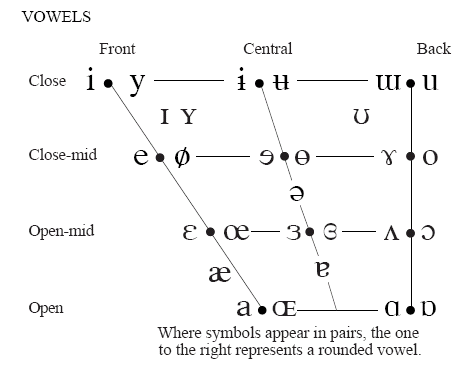 Fig. 1  The vowel chart used in the International Phonetic Alphabet (IPA)The caption may be below the figure, but this should be consistent throughout the submission. 2.4 TablesAn example of a table is shown as Table 1. Somewhat different styles are allowed according to the type and purpose of the table. Color should not be used, but grey shading is allowed. There should be a margin of 6 pt above and below the table. Please note that tables do not expand across pages.Table 1  This is an example of a table showing Decibel (dB) ratiosThe caption text may be above the table, but this should be consistent throughout the submission.2.5 EquationsEquations should be placed on separate lines and numbered. An example of an equation is given below:Numbers of equations can be on the right margin of the text column.2.6 Phonetic fontsYou can use phonetic symbols and special characters in your paper. To make sure that readers of your article can see the phonetic symbols in the PDF document, all special symbols must be embedded in the PDF. Please use Unicode encoding fonts for International Phonetic Alphabet.Transcriptions of IPA are enclosed in double slashes ONLY for phonemes/tonemes (e.g., /i/ or /33/). For transcriptions of allophones and allotones, brackets should be used, e.g., [i] or [33]. Please differentiate the two.2.7 Page numberingPage numbers will be added to the document later. Please do not add page numbers and please do not make any footers or headers!2.8 Footnotes and endnotesEndnotes are not allowed, but footnotes may be used.2.9 Reference citations in textTo cite references in the text, please follow the APA style as the following examples. Also, for automatic generation of citations in appropriate citation style, use a bibliographic citation management program such as Refworks or EndNote. Some software products, such as Microsoft Word 2007 have citation software built in.2.9.1 Works by a single AuthorThe last name of the author and the year of publication are inserted in the text at the appropriate point.Example: from theory on bounded rationality (Simon, 1945) If the name of the author or the date appear as part of the narrative cite only missing information in parentheses. Example 1: Simon (1945) posited thatExample 2: In 1945 Simon posited that2.9.2 Works by multiple authors When a work has two authors, always cite both names every time the reference occurs in the text. In parenthetical material join the names with an ampersand (&). Example: as has been shown (Leiter & Maslach, 1998) In the narrative text, join the names with the word “and”.Example: as Leiter and Maslach (1998) demonstrated When a work has three, four, or five authors, cite all authors the first time the reference occurs. Example: Kahneman, Knetsch, & Thaler (1991) found In all subsequent citations per paragraph, include only the surname of the first author followed by “et al.” (Latin for “and others”) and the year of publication. Example: Kahneman, et al. (1991) found2.9.3 Works by associations, corporations, government agencies, etc. The names of groups that serve as authors (corporate authors) are usually written out each time they appear in a text reference. Example: (National Institute of Mental Health [NIMH], 2007) When appropriate, the names of some corporate authors are spelled out in the first reference and abbreviated in all subsequent citations. The general rule for abbreviating in this manner is to supply enough information in the text citation for a reader to locate its source in the Reference List without difficulty. Example: (NIMH, 2007) 2.9.4 Works with no author When a work has no author, use the first two or three words of the work’s title (omitting any initial articles) as your text reference, capitalizing each word. Place the title in quotation marks if it refers to an article or chapter of a book. Italicize the title if it refers to a book, periodical, brochure, or report. Example 1: on climate change (“Climate and Weather”, 1997) Example 2: Guide to Agriculture Practices (1981) Anonymous authors should be listed as such followed by a comma and the date. Example: on climate change (Anonymous, 2008)2.9.5 Specific parts of a source To cite a specific part of a source (always necessary for quotations), include the page, chapter, et cetera (with appropriate abbreviations) in the in-text citation. Example 1: (Stigter & Das, 1981, p. 96)Example 2: De Waal (1996) overstated the case when he asserted that “we seem to be reaching ... from the hands of philosophers” (p. 218). If page numbers are not included in electronic sources (such as web-based journals), provide the paragraph number preceded by the paragraph symbol or the heading and following paragraph. Example: (Mönnich & Spiering, 2008 ¶ 9)When there are multiple articles by the same author in the same year, use a/b/c to distinguish them.Example: from theory on bounded rationality (Simon, 1945a, 1945b, 1945c) 2.9.6 Multiple cited works in textMultiple works cited in text should be ordered by year and separated with semi-colons.Example: (Simon, 1945; Stigter & Das, 1981, p. 96; NIMH, 2007)2.10 HyperlinksLinks to URLs or email addresses should be formatted as normal text, not as hyperlinks and not blue or underlined etc. Usually hyperlinks to web pages are listed in the references section. If required, line breaks can be placed within URLs after slashes or dashes, but double-check that no hyphens are inserted.2.11 Format of referencesAll references should be ordered alphabetically. Please refer to the relevant content in the text for the format of the document. Each reference is hanging indented by 0.5 cm.Documents in Chinese or other languages must be correctly translated into English, and then the contents of the original documents should be written in brackets.Should only references cited in the paper appear in the reference list.Order: Entries should be arranged in alphabetical order by authors’ last names. Sources without authors are arranged alphabetically by title within the same list.Authors: Write out the last name and initials for all authors of a particular work. Use an ampersand (&) instead of the word “and” when listing multiple authors of a single work. e.g. Smith, J. D., & Jones, M. Titles: Capitalize only the first word of a title or subtitle, and any proper names that are part of a title. Pagination: Use the abbreviation p. or pp. to designate page numbers of articles from periodicals that do not use volume numbers, especially newspapers. These abbreviations are also used to designate pages in encyclopedia articles and chapters from edited books. Underlining vs. Italics: It is appropriate to use italics instead of underlining for titles of books and journals. Two additional pieces of information should be included for works accessed online. Internet Address: If the work does not have volume/issue/page information, a digital object identifier (DOI) or a stable URL address should be provided. If the work’s URL is not stable, as is often the case with online newspapers and some subscription-based databases, use the home page of the site you retrieved the work from. Date: If the work is not dated and/or is subject to change, as in the case of an online encyclopedia article, include the date that you retrieved the information.2.11.1 Articles in journals, magazines, and newspapersReferences to periodical articles must include the following elements: author(s), date of publication, article title, journal title, volume number, issue number, and page numbers.Journal article, one author:Ku, G. (2008). Learning to de-escalate: The effects of regret in escalation of commitment. Organizational Behavior and Human Decision Processes, 105(2), 221-232.Journal article, two authors:Sanchez, D., & King-Toler, E. (2007). Addressing disparities consultation and outreach strategies for university settings. Consulting Psychology Journal: Practice and Research, 59(4), 286-295.Journal article, more than two authors:Van Vugt, M., Hogan, R., & Kaiser, R. B. (2008). Leadership, followership, and evolution: Some lessons from the past. American Psychologist, 63(3), 182-196.Article from an internet-only journal:Hirtle, P. B. (2008, July-August). Copyright renewal, copyright restoration, and the difficulty of determining copyright status. D-Lib Magazine, 14(7/8). doi:10.1045/july2008-hirtle Journal article from a subscription database (no DOI):Colvin, G. (2008, July 21). Information worth billions. Fortune, 158(2), 73- 79. Retrieved from Business Source Complete, EBSCO. Magazine article, in print:Kluger, J. (2008, January 28). Why we love. Time, 171(4), 54-60. Newspaper article, no author, in print:As prices surge, Thailand pitches OPEC-style rice cartel. (2008, May 5). The Wall Street Journal, p. A9. Newspaper article, multiple authors, discontinuous pages, in print:Delaney, K. J., Karnitschnig, M., & Guth, R. A. (2008, May 5). Microsoft ends pursuit of Yahoo, reassesses its online options. The Wall Street Journal, pp. A1, A12. 2.11.2 BooksReferences to an entire book must include the following elements: author(s) or editor(s), date of publication, title, place of publication, and the name of the publisher. No author or editor, in print:Merriam-Webster's collegiate dictionary (11th ed.). (2003). Springfield, MA: Merriam-Webster. One author, in print:Kidder, T. (1981). The soul of a new machine. Boston: Little, Brown & Company. Two authors, in print:Frank, R. H., & Bernanke, B. (2007). Principles of macro-economics (3rd ed.). Boston: McGraw-Hill/Irwin. Corporate author, author as publisher, accessed online:Australian Bureau of Statistics. (2000). Tasmanian year book 2000 (no. 1301.6). Canberra, Australian Capital Territory: Author. Retreived from http://www.ausstats.abs.gov.au/ausstats/subscriber.nsf/0/CA25687100069892CA256889000CA9FC/$File/13016_2000.pdf Edited book:Gibbs, J. T., & Huang, L. N. (Eds.). (2001). Children of color: Psychological interventions with culturally diverse youth. San Francisco: Jossey-Bass. 2.11.3 DissertationsReferences for dissertations should include the following elements: author, date of publication, title, and institution (if you accessed the manuscript copy from the university collections). If there is a UMI number or a database accession number, include it at the end of the citation. Dissertation, accessed online:Young, R. F. (2007). Crossing boundaries in urban ecology: Pathways to sustainable cities. Retrieved from ProQuest Dissertations & Theses. (AT 3276815) 2.11.4 Essays or chapters in edited booksReferences to an essay or chapter in an edited book must include the following elements: essay or chapter authors, date of publication, essay or chapter title, book editor(s), book title, essay or chapter page numbers, place of publication, and the name of the publisher. One author:Labajo, J. (2003). Body and voice: The construction of gender in flamenco. In T. Magrini (Ed.), Music and gender: perspectives from the Mediterranean (pp. 67-86). Chicago: University of Chicago Press. Two editors:Hammond, K. R., & Adelman, L. (1986). Science, values, and human judgment. In H. R. Arkes & K. R. Hammond (Eds.) Judgement and decision making: An interdisciplinary reader (pp. 127-143). Cambridge: Cambridge University Press. 2.11.5 Encyclopedias or dictionaries and entries in an encyclopediaReferences for encyclopedias must include the following elements: author(s) or editor(s), date of publication, title, place of publication, and the name of the publisher. For sources accessed online, include the retrieval date as the entry may be edited over time. Encyclopedia set or dictionary:Sadie, S., & Tyrrell, J. (Eds.). (2002). The new Grove dictionary of music and musicians (2nd ed., Vols. 1-29). New York: Grove. Article from an online encyclopedia:Containerization. (2008). In Encyclopædia Britannica. Retrieved May 6, 2008, from http://search.eb.com Encyclopedia article:Kinni, T. B. (2004). Disney, Walt (1901-1966): Founder of the Walt Disney Company. In Encyclopedia of Leadership (Vol. 1, pp. 345-349). Thousand Oaks, CA: Sage Publications. 2.11.6 Research reports and papersReferences to a report must include the following elements: author(s), date of publication, title, place of publication, and name of publisher. If the issuing organization assigned a number (e.g., report number, contract number, or monograph number) to the report, give that number in parentheses immediately after the title. If it accessed online, include the URL. Government report, accessed online:U.S. Department of Health and Human Services. (2005). Medicaid drug price comparisons: Average manufacturer price to published prices (OIG publication No. OEI-05-05-00240). Washington, DC: Author. Retrieved from http://www.oig.hhs.gov/oeiGovernment reports, GPO publisher, accessed online:Congressional Budget Office (2008). Effects of gasoline prices on driving behavior and vehicle markets: A CBO study (CBO Publication No. 2883). Washington, DC: U.S. Government Printing Office. Retrieved from http://www.cbo.gov/ftpdocs/01-14-GasolinePrices.pdf Technical and/or research reports, accessed online:Deming, D., & Dynarski, S. (2008). The lengthening of childhood (NBER Working Paper 14124). Cambridge, MA: National Bureau of Economic Research. Retrieved from the National Bureau of Economic Research: http://www.nber.org/papersDocument available on university program or department site:Victor, N. M. (2008). Gazprom: Gas giant under strain. Retrieved from Stanford University, Program on Energy and Sustainable Development Web site: http://pesd.stanford.edu/publications /gazprom_gas 2.11.7 Audio-visual mediaReferences to audio-visual media must include the following elements: name and function of the primary contributors (e.g., producer, director), date, title, the medium in brackets, location or place of production, and name of the distributor. If the medium in indicated as part of the retrieval ID, brackets are not needed. Videocassette/DVD:Achbar, M. (Director/Producer), Abbott, J. (Director), Bakan, J. (Writer), & Simpson, B. (Producer) (2004). The corporation [DVD]. Canada: Big Picture Media Corporation. Audio recording:Nhat Hanh, T. (Speaker). (1998). Mindful living: a collection of teachings on love, mindfulness, and meditation (Cassette Recording). Boulder, CO: Sounds True Audio. Motion picture:Gilbert, B. (Producer), & Higgins, C. (Screenwriter/Director). (1980). Nine to five [Motion Picture]. United States: Twentieth Century Fox. Television broadcast:Anderson, R., & Morgan, C. (Producers). (2008, June 20). 60 Minutes [Television broadcast]. Washington, DC: CBS News. Television show from a series:Whedon, J. (Director/Writer). (1999, December 14). Hush [Television series episode]. In Whedon, J., Berman, G., Gallin, S., Kuzui, F., & Kuzui, K. (Executive Producers) Buffy the Vampire Slayer. Burbank, CA: Warner Bros.Music recording:Jackson, M. (1982). Beat it. On Thriller [CD]. New York: Sony Music.2.11.8 Undated website content, blogs, and dataFor content that does not easily fit into categories such as journal papers, books, and reports keep in mind the goal of a citation is to give the reader a clear path to the source material. For electronic and online materials include stable URL or database name. Include the author, title, and date published when available. For undated materials include the date the resource was accessed.Blog entry:Arrington, M. (2008, August 5). The viral video guy gets $1 million in funding. Message posted to http://www.techcrunch.comProfessional web site:National Renewable Energy Laboratory. (2008). Biofuels. Retrieved May 6, 2008, from http://www.nrel.gov/learning/Dataset from a database:Central Statistics Office of the Republic of Botswana. (2008). Gross domestic product per capita 06/01/1994 to 06/01/2008 [statistics]. Available from CEIC Data database.2.11.9 Entire web siteWhen citing an entire web site (and not a specific document on that site), no Reference List entry is required if the address for the site is cited in the text of your paper.Witchcraft In Europe and America is a site that presents the full text of many essential works in the literature of witchcraft and demonology (http://www.witchcraft.psmedia.com/).3. PDF DETAILSPDF files submitted must comply with the following requirements:All special fonts and symbols must be embedded in the PDF file so that correct rendering of the PDF does not depend on the fonts installed on the viewer’s computer.There must be no password protection on the PDF file, i.e., PDF files must not be protected by PDF security in any way, i.e., content extraction, document assembly, high-resolution printing etc. must not be forbidden.PDF files should not contain any colors, hyperlinks, multimedia or 3D content, and no JavaScript or forms.4. ACKNOWLEDGEMENTSThis work was supported by the National Science Foundation “PROJECT TITLE” (No. 0000). Many thanks to comments from two anonymous reviewers. Please note that editors from Chinese Journal of Phonetics should not be mentioned.REFERENCESAchbar, M. (Director/Producer), Abbott, J. (Director), Bakan, J. (Writer), & Simpson, B. (Producer) (2004). The corporation [DVD]. Canada: Big Picture Media Corporation. Anderson, R., & Morgan, C. (Producers). (2008, June 20). 60 Minutes [Television broadcast]. Washington, DC: CBS News. Arrington, M. (2008, August 5). The viral video guy gets $1 million in funding. Message posted to http://www.techcrunch.comAs prices surge, Thailand pitches OPEC-style rice cartel. (2008, May 5). The Wall Street Journal, p. A9. Australian Bureau of Statistics. (2000). Tasmanian year book 2000 (no. 1301.6). Canberra, Australian Capital Territory: Author. Retreived from http://www.ausstats.abs.gov.au/ausstats/subscriber.nsf/0/CA25687100069892CA256889000CA9FC/$File/13016_2000.pdf Central Statistics Office of the Republic of Botswana. (2008). Gross domestic product per capita 06/01/1994 to 06/01/2008 [statistics]. Available from CEIC Data database. Colvin, G. (2008, July 21). Information worth billions. Fortune, 158(2), 73- 79. Retrieved from Business Source Complete, EBSCO. Congressional Budget Office (2008). Effects of gasoline prices on driving behavior and vehicle markets: A CBO study (CBO Publication No. 2883). Washington, DC: U.S. Government Printing Office. Retrieved from http://www.cbo.gov/01-14-GasolinePrices.pdf Containerization. (2008). In Encyclopædia Britannica. Retrieved May 6, 2008, from http://search.eb.com Delaney, K. J., Karnitschnig, M., & Guth, R. A. (2008, May 5). Microsoft ends pursuit of Yahoo, reassesses its online options. The Wall Street Journal, pp. A1, A12.Deming, D., & Dynarski, S. (2008). The lengthening of childhood (NBER Working Paper 14124). Cambridge, MA: National Bureau of Economic Research. Retrieved from the National Bureau of Economic Research: http://www.nber.org/papersFrank, R. H., & Bernanke, B. (2007). Principles of macro-economics (3rd ed.). Boston: McGraw-Hill/Irwin.Gibbs, J. T., & Huang, L. N. (Eds.). (2001). Children of color: Psychological interventions with culturally diverse youth. San Francisco: Jossey-Bass.Gilbert, B. (Producer), & Higgins, C. (Screenwriter/Director). (1980). Nine to five [Motion Picture]. United States: Twentieth Century Fox.Hammond, K. R., & Adelman, L. (1986). Science, values, and human judgment. In H. R. Arkes & K. R. Hammond (Eds.) Judgement and decision making: An interdisciplinary reader (pp. 127-143). Cambridge: Cambridge University Press. Hirtle, P. B. (2008, July-August). Copyright renewal, copyright restoration, and the difficulty of determining copyright status. D-Lib Magazine, 14(7/8).Jackson, M. (1982). Beat it. On Thriller [CD]. New York: Sony Music. Kidder, T. (1981). The soul of a new machine. Boston: Little, Brown & Company. Kinni, T. B. (2004). Disney, Walt (1901-1966): Founder of the Walt Disney Company. In Encyclopedia of Leadership (Vol. 1, pp. 345-349). Thousand Oaks, CA: Sage Publications. Kluger, J. (2008, January 28). Why we love. Time, 171(4), 54-60. Ku, G. (2008). Learning to de-escalate: The effects of regret in escalation of commitment. Organizational Behavior and Human Decision Processes, 105(2), 221-232.Labajo, J. (2003). Body and voice: The construction of gender in flamenco. In T. Magrini (Ed.), Music and gender: perspectives from the Mediterranean (pp. 67-86). Chicago: University of Chicago Press. Li, X., & Liu, S. (1985). Tone sandhi in Tianjin Mandarin. Zhongguo Yuwen, 1, 76-80.（李行健、刘思训：《天津方言的连读变调》，《中国语文》1985年第1期，76-80页。）Merriam-Webster’s collegiate dictionary (11th ed.). (2003). Springfield, MA: Merriam-Webster. National Renewable Energy Laboratory. (2008). Biofuels. Retrieved May 6, 2008, from http://www.nrel.gov/learning/re_biofuels.html Nhat Hanh, T. (Speaker). (1998). Mindful living: a collection of teachings on love, mindfulness, and meditation (Cassette Recording). Boulder, CO: Sounds True Audio. Sadie, S., & Tyrrell, J. (Eds.). (2002). The new Grove dictionary of music and musicians (2nd ed., Vols. 1-29). New York: Grove. Sanchez, D., & King-Toler, E. (2007). Addressing disparities consultation and outreach strategies for university settings. Consulting Psychology Journal: Practice and Research, 59(4), 286-295.U.S. Department of Health and Human Services. (2005). Medicaid drug price comparisons: Average manufacturer price to published prices (OIG publication No. OEI-05-05-00240). Washington, DC: Author. Retrieved from http://www.oig.hhs.gov/oei/reports/oei-05-05-00240.pdf Van Vugt, M., Hogan, R., & Kaiser, R. B. (2008). Leadership, followership, and evolution: Some lessons from the past. American Psychologist, 63(3), 182-196.Victor, N. M. (2008). Gazprom: Gas giant under strain. Retrieved from Stanford University, Program on Energy and Sustainable Development Web site: http://pesd.stanford.edu/publications /gazprom_gas_giant_under_strain/ Whedon, J. (Director/Writer). (1999, December 14). Hush [Television series episode]. In Whedon, J., Berman, G., Gallin, S., Kuzui, F., & Kuzui, K. (Executive Producers) Buffy the Vampire Slayer. Burbank, CA: Warner Bros.. Witchcraft In Europe and America is a site that presents the full text of many essential works in the literature of witchcraft and demonology (http://www.witchcraft.psmedia.com/).Wu, Z., & Lin, M. (Eds.). (1989). An Outline of Experimental Phonetics. Beijing: Higher Education Press.（吴宗济、林茂灿主编：《实验语音学概要》，高等教育出版社1989年版。）Young, R. F. (2007). Crossing boundaries in urban ecology: Pathways to sustainable cities. Retrieved from ProQuest Dissertations & Theses. (AT 3276815) LI AijunPh.D, Professor at Institute of Linguistics, Chinese Academy of Social Sciences. Her research interests include speech prosody and L1 & L2 language acquisition.Email: liaj@cass.org.cnXIONG ZiyuPh.D, Professor at Institute of Linguistics, Chinese Academy of Social Sciences. His research interests include corpus based phonetic analysis and modeling. He is the corresponding author of this paper.Email: xiongzy@cass.org.cnHU FangPh.D, Professor at Institute of Linguistics, Chinese Academy of Social Sciences. His research interests include speech production and laboratory phonology.Email: hufang@cass.org.cnAPPENDIXAny supplementary information that is considered necessary can be provided in this section.ratioDecibels1/102/163.16101/10-2010/120100/140 (1)